Name of Journal: World Journal of GastroenterologyManuscript NO: 40670Manuscript Type: CASE REPORTCerebral lipiodol embolism related to a vascular lake during chemoembolization in hepatocellular carcinoma: A case report and review of the literatureIshimaru H et al. Cerebral lipiodol embolism related to vascular lake Hideki Ishimaru, Minoru Morikawa, Takayuki Sakugawa, Ichiro Sakamoto, Yasuhide Motoyoshi, Yohei Ikebe, Masataka UetaniHideki Ishimaru, Minoru Morikawa, Department of Radiology, Nagasaki University Hospital, Nagasaki 852-8501, JapanTakayuki Sakugawa, Department of Radiology, University of the Ryukyus, Okinawa 903-0213, JapanIchiro Sakamoto, Department of Radiology, Nagasaki Harbor Medical Cancer, Nagasaki 850-8555, JapanYasuhide Motoyoshi, Department of Gastroenterology, Nagasaki Harbor Medical Cancer, Nagasaki 850-8555, JapanYohei Ikebe, Masataka Uetani, Department of Radiological Sciences, Nagasaki University Graduate School of Biomedical Sciences, Nagasaki 852-8501, JapanORCID number: Hideki Ishimaru (0000-0002-7817-0507); Minoru Morikawa (0000-0003-3423-3008); Takayuki Sakugawa (0000-0003-3593-8739); Ichiro Sakamoto (0000-0002-4512-4950); Yasuhide Motoyoshi (0000-0002-7295-8758); Yohei Ikebe (0000-0002-4130-1446); Masataka Uetani (0000-0001-5922-0508).Author contributions: Ishimaru H, Morikawa M, and Sakamoto I designed the report; Sakugawa T and Motoyoshi Y collected the patient’s clinical data; Ishimaru H, Ikebe Y, and Uetani M wrote the paper.Informed consent statement: Consent was obtained from relatives of the patient for publication of this report and any accompanying images.Conflicts of interest statement: The authors declare that they have no conflicts of interest.CARE Checklist (2013): The guidelines of the CARE Checklist (2013) were adopted.Open-Access: This article is an open-access article which was selected by an in-house editor and fully peer-reviewed by external reviewers. It is distributed in accordance with the Creative Commons Attribution Non Commercial (CC BY-NC 4.0) license, which permits others to distribute, remix, adapt, build upon this work non-commercially, and license their derivative works on different terms, provided the original work is properly cited and the use is non-commercial. See: http://creativecommons.org/licenses/by-nc/4.0/Manuscript source: Unsolicited manuscriptCorrespondence to: Hideki Ishimaru, MD, PhD, Assistant Professor, Department of Radiology, Nagasaki University Hospital, 1-7-1 Sakamoto, Nagasaki 852-8501, Japan. ishi_maru@yahoo.co.jpTelephone: +81-95-8197354Fax: +81-95-8197357Received: July 16, 2018Peer-review started: July 16, 2018First decision: August 1, 2018Revised: August 4, 2018Accepted: August 24, 2018 Article in press:Published online:AbstractA male patient underwent conventional transcatheter chemoembolization for advanced recurrent hepatocellular carcinoma (HCC). Even after the injection of 7 mL of lipiodol followed by gelatin sponge particles, the flow of feeding arteries did not slow down. A repeat angiography revealed a newly developed vascular lake draining into systemic veins; however, embolization was continued without taking noticing of the vascular lake. The patient’s level of consciousness deteriorated immediately after the procedure, and non-contrast computed tomography revealed pulmonary and cerebral lipiodol embolisms. The patient’s level of consciousness gradually improved after 8 wk in intensive care. In this case, a vascular lake emerged during chemoembolization and drained into systemic veins, offering a pathway carrying lipiodol to pulmonary vessels, the most likely cause of this serious complication. We should be aware that vascular lakes in HCC may drain into systemic veins and can cause intratumoral arteriovenous shunts.Key words: Transcatheter arterial chemoembolization; Hepatocellular carcinoma; Vascular lake; Cerebral embolism; Arteriovenous shunt© The Author(s) 2018. Published by Baishideng Publishing Group Inc. All rights reserved.Core tip: Vascular lakes that resemble extravasation within hepatocellular carcinomas occasionally emerge during chemoembolization. To date, the drainage routes from vascular lakes are not well understood. We present a patient with a recurrent large hepatocellular carcinoma in which a vascular lake emerged during conventional chemoembolization, draining into systemic veins and causing pulmonary and cerebral lipiodol embolism.Ishimaru H, Morikawa M, Sakugawa T, Sakamoto I, Motoyoshi Y, Ikebe Y, Uetani M. Cerebral lipiodol embolism related to a vascular lake during chemoembolization in hepatocellular carcinoma: A case report and review of the literature. World J Gastroenterol 2018; In pressINTRODUCTIONTranscatheter arterial chemoembolization (TACE) is utilized worldwide for the treatment of patients with unresectable hepatocellular carcinoma (HCC). Although various complications of TACE have been reported[1], cerebral lipiodol embolism (CLE) after TACE is very rare. To our knowledge, 27 cases have been reported in the English literature, and possible pathways for carrying lipiodol from HCCs to systemic arteries have been hypothesized[2-18]. This is the first report of CLE, in which the vascular lake phenomenon emerged during the TACE procedure and caused an intratumoral arteriovenous shunt, playing the most important role in its occurrence. We also discussed the mechanism of CLE and technical considerations to avoid this serious complication. We also provided a review of the literature.CASE REPORTA 63-year-old man with a large recurrent HCC replacing most of the lateral segment of the liver and expanding to the left diaphragm was admitted to our hospital for a second TACE. He had a history of type-B cirrhosis for 3 years. Eight months prior to admission, he had undergone TACE for the same lesion via the left hepatic artery (LHA), and the postprocedural course was uneventful. Laboratory tests before second TACE revealed a serum total bilirubin level of 1.4 mg/dL, serum albumin level of 3.0 mg/dL, and prothrombin activity level of 81%. Neither ascites nor hepatic encephalopathy were found, which corresponded to Child-Pugh class A. The α-fetoprotein level was 900 ng/mL. At angiography, the large HCC was supplied by the LHA and the left inferior phrenic artery (LIPA) (Figure 1A) without an apparent arteriovenous (AV) shunt. For arterial redistribution to convert multiple feeding arteries into a single arterial supply, distal branches of the LIPA supplying HCC were embolized initially. To avoid migration of embolic materials into pulmonary vessels, the LIPA was embolized with 0.6 mL of a 33% mixture of n-butyl cyanoacrylate (Histoacryl; B. Braun, Melsungen, Germany) and lipiodol (Lipiodol; Terumo Corporation, Tokyo, Japan) (Figure 1B). Subsequently, we infused 140 mg of miriplatin (Miripla; Dainippon Sumitomo Pharma, Osaka, Japan) suspended in 7 mL of lipiodol via the LHA (Figure 2A). This was followed by the injection of 1-mm-diameter gelatin sponge particles (Gelpart; Nippon Kayaku Co. Ltd., Tokyo, Japan). However, the flow of the LHA did not slow down. A repeated left hepatic angiography showed contrast material pooling associated with an aberrant intratumoral space newly developed during embolization, called the “vascular lake phenomenon” (Figure 2B). Late-phase imaging revealed that the pericardiacophrenic vein was the draining vein (Figure 2C), which was not recognized at the time of the procedure but rather retrospectively after remasking and pixel shifting were performed. Epirubicin (10 mg) (Farmorubicin; Kyowa Hakko, Tokyo, Japan) emulsified in 9 mL of lipiodol was additionally infused into the LHA, followed by the injection of a 2-mm block gelatin sponge (Spongel; Astellas, Tokyo, Japan) until the flow slowed down. Immediately after TACE, the patient became drowsy and disoriented. Unenhanced CT of the brain obtained 30 minutes after the procedure revealed multiple lesions of increased attenuation in the cerebral cortex, basal ganglia, thalami and cerebellum (Figure 3). Simultaneously, a CT of the chest revealed hyperattenuation at both lung bases (Figure 4). The patient’s oxygen saturation was 88%, indicating hypoxia. The patient was monitored in our intensive care unit on mechanical ventilator support. Echocardiography revealed no atrial septal defect or other intracardiac shunts. The patient’s level of consciousness gradually improved, but his limb weakness persisted. He was discharged 8 wk later requiring the use of a wheelchair and assistance to eat meals.DISCUSSIONTACE has been widely accepted as an effective therapy for HCC. Lipiodol is the most common embolic material used in TACE; it is usually mixed with anticancer drugs dissolved in non-ionic contrast medium. Lipiodol can enter the microcirculation of the tumor and flow into the surrounding portal vein, which is the main drainage route from the hypervascular HCC[19]. However, lipiodol can reportedly flow into systemic circulation, causing pulmonary embolism and, rarely, cerebral embolism. We found 27 reports of CLE following TACE in 17 English studies (Table 1). To reach the cerebral arteries, lipiodol must pass through two pathways, one from the tumor to the pulmonary artery (PA) and the other from the pulmonary artery to the left atrium (LA). Lipiodol accumulation in the lung was identified simultaneously in 17 of 27 previously reported cases[2-4,6,8-10,14,16,18]. Localized pooling of the contrast medium emerges occasionally during chemoembolization using drug eluting beads (DEB-TACE), resembling extravasation within the tumor. This angiographic finding is known as the vascular lake phenomenon (VLP). As we reported herein, this phenomenon may also appear during chemoembolization using lipiodol, although it is difficult to distinguish a vascular lake from lipiodol accumulating in the tumor by fluoroscopy. Concerning the etiology of VLP during chemoembolization, Seki et al[20] speculated that rapid occlusion of most of the tumor vessels increased the pressure inside the fragile tumor microvasculature, causing disruption of the tumor architecture and a new blood space. VLP is thought to indicate a good local response in HCC patients undergoing DEB-TACE[20,21]. Nevertheless, the drainage routes from vascular lakes are unknown. To the best of our knowledge, this is the first report observing a vascular lake draining into systemic veins, resulting in an intratumoral AV shunt and affording lipiodol pathways to pulmonary vessels.Intratumoral AV shunts can be the pathway to pulmonary vessels[5,7,10], and this was confirmed by angiography in only one CLE case[10]. On hepatic arteriography, the incidence of intratumoral AV shunts was reported to be 2.4%[22]. According to one study using technetium-99-m-labeled macroaggregated albumin[23], lung shunt fractions exceeding 10% were identified in 50 of 125 HCC patients (40%). The study also reported a direct correlation between angiographic tumor vascularity and lung shunt fractions[23]. The particles of lipiodol emulsion were less than 30 μm in size[24], within the range of the size of technetium-99-m-labeled macroaggregated albumin (10-60 μm in size). Lipiodol redistribution in the lungs may be more frequent than that previously thought.TACE via IPA frequently results in pulmonary complications due to the existence of an AV shunt between the IPA and PA[25]. Some authors speculated that communication between the IPA and pulmonary vessels via adhesive pleurae or tumor invasion is the most likely pathway from the tumor to the PA[4,6]. In the present case, we performed IPA embolization using glue under DSA guidance, and the glue fragment never flowed into the pulmonary vessels.In most previously reported cases of CLE, including the case described herein, a large dose of lipiodol was infused (Table 1). Cerebral and pulmonary lipiodol embolisms have been reported in patients receiving more than 20 mL of iodized oil after TACE of HCC[4,6,16,18]. According to Kishi et al[26], when lipiodol was infused into the dog’s hepatic artery, the amount of lipiodol oil deposition in the lungs was proportional to the lipiodol dose infused. They also found lipiodol deposits in the brain and pancreas[26]. These findings suggested a dose-dependent circulation of oil droplets via hepatic sinusoids to pulmonary capillaries and then into the systemic circulation. It was suggested that the lipiodol dose should not exceed 15-20 mL to prevent the risk of an extrahepatic embolism[4,6]. Nevertheless, in 7 previous cases, CLE occurred when the lipiodol dose was < 15 mL[2,5,7,14,18]. The required lipiodol dose was determined by multiple factors, including the blood supply to the tumor, tumor size, catheter position and liver function reserve. When lipiodol goes through an intratumoral AV shunt, the dose of lipiodol required to accomplish HCC flow stasis increases. If there had not been an intratumoral AV shunt in the presented case, we could have accomplished flow stoppage with a lower dose of lipiodol.CLE is thought to be associated with intrapulmonary or intracardiac shunts[4,7,10,16]. Evidence of an underlying intracardiac right-to-left shunt (RLS) was proven by transesophageal echocardiogram (TEE) in one previous case[7]; however, the pathway from the PA to the LA was not verified in most previously reported cases of CLE, including the present case. Wu et al[9] speculated that an intra-pulmonary arteriovenous shunt might appear during pulmonary lipiodol embolization due to increasing pulmonary artery pressure or hypoxia. Wu et al[10] added that communication between the systemic and pulmonary vessels might develop via adhesive pleurae or tumor invasion of the diaphragm, leading to a right-to-left shunt. In a case report of delayed CLE, Wu et al[8] concluded that the rapid flow of the feeding artery washed out the lipiodol, and the lipiodol deposited in the lungs was washed out again upon entering the systemic circulation. Since it has been verified that fat globules < 7 μm in diameter can pass directly through the pulmonary arteriolar network[2], lipiodol can enter the systemic circulation in the absence of a right-to-left shunt to cause cerebrovascular complications.In summary, we presented a case in which a vascular lake draining into systemic veins caused a lipiodol cerebral embolism. As intratumoral AV shunts via vascular lakes may develop during chemoembolization, we recommend performing repeated angiography during TACE procedures, especially when obtaining a decreased blood flow is difficult. When an intratumoral AV shunt is identified by angiography, embolization of the feeding artery using coils or glue should be considered instead of an additional injection of lipiodol or embolic particles. We should try to prevent lipiodol accumulation in the lungs because the pathways from the PA to the LA cannot be blocked regardless of the mechanism by which they are developed.ARTICLE HIGHLIGHTS Case characteristicsA 63-year-old man with a large hepatocellular carcinoma underwent transcatheter arterial chemoembolization (TACE), but his level of consciousness deteriorated immediately after the procedure.Clinical diagnosisCT scan of the brain revealed multiple lesions of increased attenuation, and cerebral lipiodol embolism (CLE) was confirmed.Differential diagnosisThere is no differential diagnosis.Laboratory diagnosisNo specific finding was obtained by laboratory testing.Imaging diagnosisAn angiography during TACE procedure revealed a newly developed vascular lake draining into systemic veins, which offered a pathway carrying lipiodol to pulmonary vessels and was the most likely cause of this serious complication.Pathological diagnosisNo pathological examination was performed. TreatmentThe patient was treated in our intensive care unit.Related reportsThis is the first report of CLE, in which vascular lake phenomenon emerging during the procedure caused intratumoral arteriovenous shunt and played the most important role for its occurrence.Term explanation The term CLE describes cerebral lipiodol embolism.Experiences and lessonsArteriovenous shunt via vascular lake may develop during chemoembolization, repeated angiography during TACE procedures should be performed to prevent CLE, especially when it is difficult to obtain a decrease of blood flow.REFERENCES1 Sakamoto I, Aso N, Nagaoki K, Matsuoka Y, Uetani M, Ashizawa K, Iwanaga S, Mori M, Morikawa M, Fukuda T, Hayashi K, Matsunaga N. Complications associated with transcatheter arterial embolization for hepatic tumors. Radiographics 1998; 18: 605-619 [PMID: 9599386 DOI: 10.1148/radiographics.18.3.9599386]2 Yoo KM, Yoo BG, Kim KS, Lee SU, Han BH. Cerebral lipiodol embolism during transcatheter arterial chemoembolization. Neurology 2004; 63: 181-183 [PMID: 15249637]3 Takao H, Makita K, Doi I, Watanabe T. Cerebral lipiodol embolism after transcatheter arterial chemoembolization of hepatocellular carcinoma. J Comput Assist Tomogr 2005; 29: 680-682 [PMID: 16163042]4 Wu RH, Tzeng WS, Chang CM. Iodized oil embolization to brain following transcatheter arterial embolization of liver. J Gastroenterol Hepatol 2005; 20: 1465-1467 [PMID: 16105143 DOI: 10.1111/j.1440-1746.2005.03412.x]5 Matsumoto K, Nojiri J, Takase Y, Egashira Y, Azama S, Kato A, Kitahara K, Miyazaki K, Kudo S. Cerebral lipiodol embolism: a complication of transcatheter arterial chemoembolization for hepatocellular carcinoma. Cardiovasc Intervent Radiol 2007; 30: 512-514 [PMID: 17171304 DOI: 10.1007/s00270-006-0092-x]6 Choi CS, Kim KH, Seo GS, Cho EY, Oh HJ, Choi SC, Kim TH, Kim HC, Roh BS. Cerebral and pulmonary embolisms after transcatheter arterial chemoembolization for hepatocellular carcinoma. World J Gastroenterol 2008; 14: 4834-4837 [PMID: 18720550]7 Kim JT, Heo SH, Choi SM, Lee SH, Park MS, Kim BC, Kim Y, Kim MK, Cho KH. Cerebral embolism of iodized oil (lipiodol) after transcatheter arterial chemoembolization for hepatocellular carcinoma. J Neuroimaging 2009; 19: 394-397 [PMID: 19496902 DOI: 10.1111/j.1552-6569.2009.00380.x]8 Wu JJ, Chao M, Zhang GQ, Li B. Delayed cerebral lipiodol embolism after transcatheter arterial chemoembolization of hepatocellular carcinoma. Chin Med J (Engl) 2009; 122: 878-880 [PMID: 19493407]9 Wu JJ, Chao M, Zhang GQ, Li B, Dong F. Pulmonary and cerebral lipiodol embolism after transcatheter arterial chemoembolization [corrected] in hepatocellular carcinoma. World J Gastroenterol 2009; 15: 633-635 [PMID: 19195069]10 Wu L, Yang YF, Liang J, Shen SQ, Ge NJ, Wu MC. Cerebral lipiodol embolism following transcatheter arterial chemoembolization for hepatocellular carcinoma. World J Gastroenterol 2010; 16: 398-402 [PMID: 20082490]11 Karapanayiotides T, Goulis J, Theodorou A, Anastasiou A, Georgiadis G, Ilonidis G. Lipiodol brain embolism during hepatic transcatheter arterial chemoembolization. J Neurol 2009; 256: 1171-1173 [PMID: 19252772 DOI: 10.1007/s00415-009-5066-x]12 Lee CS, Kim SJ, Choi JW, Choi CG, Lee DH. Cerebral lipiodol embolism proven by dual-energy computed tomography: a case report. J Comput Assist Tomogr 2010; 34: 105-106 [PMID: 20118731 DOI: 10.1097/RCT.0b013e3181b382f8]13 Jia ZZ, Tian F, Jiang GM. Cerebral lipiodol embolism after transarterial chemoembolization for hepatic carcinoma: a case report. World J Gastroenterol 2012; 18: 4069-4070 [PMID: 22912560 DOI: 10.3748/wjg.v18.i30.4069]14 Zach V, Rapaport B, Yoo JY, Goldfeder L, Weinberger J. Multiple ischemic strokes after transcatheter arterial chemoembolization for hepatocellular carcinoma with a radiographic and pathological correlate. J Stroke Cerebrovasc Dis 2012; 21: 217-224 [PMID: 21036627 DOI: 10.1016/j.jstrokecerebrovasdis.2010.08.001]15 Ishikawa T, Kubota T, Abe H, Toduka Y, Horigome R, Watanabe Y, Kimura N, Honda H, Iwanaga A, Seki K, Honma T, Yoshida T, Sato M. Case of cerebral lipiodol embolism after repeated transcatheter arterial chemoembolization of hepatocellular carcinoma. Hepatol Res 2013; 43: 1251-1252 [PMID: 24580681 DOI: 10.1111/hepr.12074]16 Bánsághi Z, Kaposi PN, Lovas G, Szentmártoni G, Várallyay G, Bata P, Kalina I, Futácsi B, Bérczi V. Cerebral iodized lipid embolization via a pulmonary arteriovenous shunt: rare complication of transcatheter arterial embolization for hepatocellular carcinoma. World J Surg Oncol 2013; 11: 122 [PMID: 23721061 DOI: 10.1186/1477-7819-11-122]17 Wan CC, Liu KL. Cerebral Lipiodol embolism. Liver Int 2015; 35: 673 [PMID: 24571486 DOI: 10.1111/liv.12511]18 Chu HJ, Lee CW, Yeh SJ, Tsai LK, Tang SC, Jeng JS. Cerebral Lipiodol Embolism in Hepatocellular Carcinoma Patients Treated with Transarterial Embolization/Chemoembolization. PLoS One 2015; 10: e0129367 [PMID: 26107693 DOI: 10.1371/journal.pone.0129367]19 Ueda K, Matsui O, Kawamori Y, Nakanuma Y, Kadoya M, Yoshikawa J, Gabata T, Nonomura A, Takashima T. Hypervascular hepatocellular carcinoma: evaluation of hemodynamics with dynamic CT during hepatic arteriography. Radiology 1998; 206: 161-166 [PMID: 9423667 DOI: 10.1148/radiology.206.1.9423667]20 Seki A, Hori S, Shimono C. Management of vascular lake phenomenon on angiography during chemoembolization with superabsorbent polymer microspheres. Jpn J Radiol 2015; 33: 741-748 [PMID: 26493810 DOI: 10.1007/s11604-015-0486-2]21 Cavalcante RN, Nasser F, Motta-Leal-Filho JM, Affonso BB, Galastri FL, De Fina B, Garcia RG, Wolosker N. Occurrence of Vascular Lake Phenomenon as a Predictor of Improved Tumor Response in HCC Patients That Underwent DEB-TACE. Cardiovasc Intervent Radiol 2017; 40: 1044-1051 [PMID: 28500458 DOI: 10.1007/s00270-017-1678-1]22 Ngan H, Peh WC. Arteriovenous shunting in hepatocellular carcinoma: its prevalence and clinical significance. Clin Radiol 1997; 52: 36-40 [PMID: 9022578]23 Leung WT, Lau WY, Ho SK, Chan M, Leung NW, Lin J, Metreweli C, Johnson PJ, Li AK. Measuring lung shunting in hepatocellular carcinoma with intrahepatic-arterial technetium-99m macroaggregated albumin. J Nucl Med 1994; 35: 70-73 [PMID: 8271063]24 Kanematsu M. Transcatheter arterial chemoembolization therapy with epirubicin hydrochloride, mitomycin C-iohexol-Lipiodol emulsion (EMILE) for hepatocellular carcinoma. J Gastroenterol 1995; 30: 215-223 [PMID: 7773353]25 Tajima T, Honda H, Kuroiwa T, Yabuuchi H, Okafuji T, Yosimitsu K, Irie H, Aibe H, Masuda K. Pulmonary complications after hepatic artery chemoembolization or infusion via the inferior phrenic artery for primary liver cancer. J Vasc Interv Radiol 2002; 13: 893-900 [PMID: 12354823]26 Kishi K, Sonomura T, Satoh M, Nishida N, Terada M, Shioyama Y, Yamada R. Acute toxicity of lipiodol infusion into the hepatic arteries of dogs. Invest Radiol 1994; 29: 882-889 [PMID: 7852039]P-Reviewer: Pompili M, Xiao E, Yao DF S-Editor: Wang XJL-Editor: E-Editor:Specialty type: Gastroenterology and hepatologyCountry of origin: JapanPeer-review report classificationGrade A (Excellent): 0Grade B (Very good): B, BGrade C (Good): CGrade D (Fair): 0Grade E (Poor): 0Table 1 Characteristics of 28 cases of cerebral lipiodol embolismND: Not detected; IPA: Inferior phrenic artery; AV: Arteriovenous; RL: Right-to-left; PFO: Patent foramen ovale; PVTT: Portal vein tumor thrombus; BA: Bronchial artery; PV: Shunt to pulmonary vein; LGA: Left gastric artery; RSGA: Right superior gluteal artery.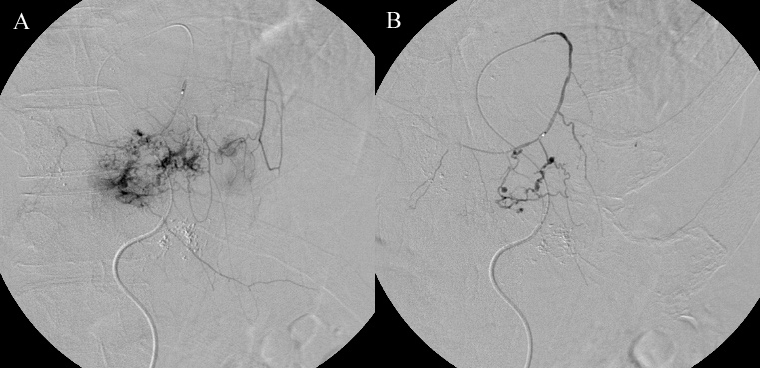 Figure 1 Angiography. A: Selective angiography of the left inferior phrenic artery shows feeding of the anterior part of the tumor without a shunt to the pulmonary vasculature; B: Angiography during glue embolization shows no influx into the pulmonary vasculature.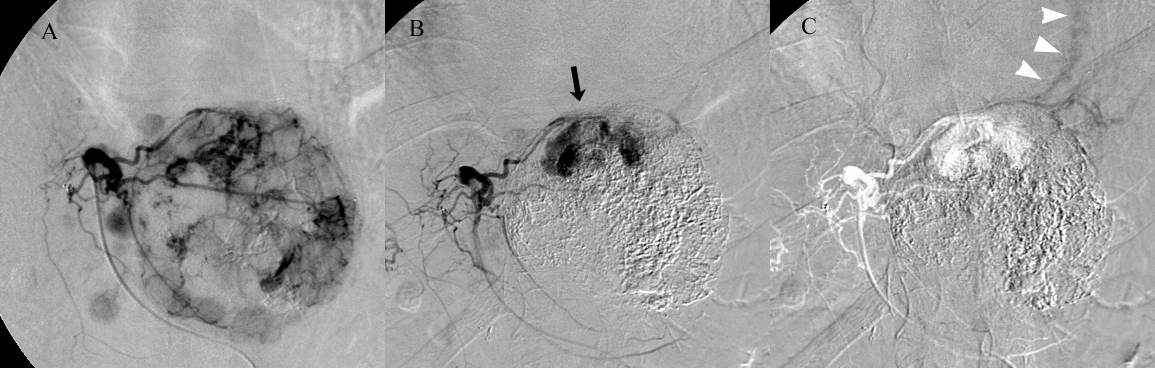 Figure 2 Infused 140 mg of miriplatin suspended in 7 mL of lipiodol via the left hepatic artery. A: Left hepatic angiography shows a large hypervascular tumor in the left hepatic lobe and intrahepatic metastases neighborhood without an intratumoral AV shunt; B: Repeated left hepatic angiography shows a vascular lake in the superior portion of the tumor (arrow) that developed after chemoembolization; C: Venous phase shows drainage into the pericardiacophrenic vein (arrow heads), which was unrecognized until remasking and pixel shifting were performed.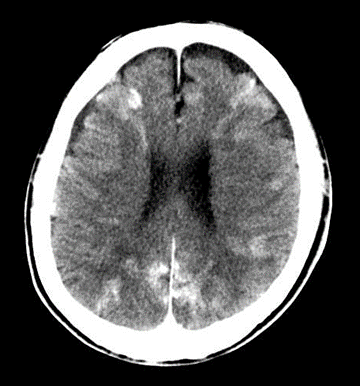 Figure 3 A non-contrast brain computed tomography scan obtained 30 min after chemoembolization shows multiple increased attenuated lesions in the bilateral cerebral hemisphere, consistent with lipiodol embolism.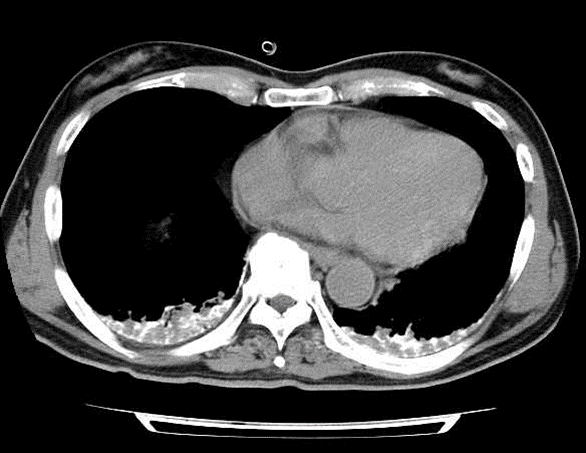 Figure 4 A chest computed tomography scan obtained 30 min after chemoembolization shows lipiodol deposition at both lung bases.AgesexTumor characteristicsPulmonary involvementEmbolization via extrahepatic artery supplyDose of lipiodolAV shuntRL shuntReferenceAgesexTumor characteristicsPulmonary involvementEmbolization via extrahepatic artery supplyDose of lipiodolAV shuntRL shuntReference52MAdvanced+-35ND258M+8ND256M+ND276MLarge+IPA381FLarge+IPA20ND470FLarge12ND562F15 cm+IPA30NDND667MIPA5PFO763FIPA10+736MHuge+40ND851FHuge+40ND941MMultiple and PVTT+30+ND1071MND1144MLargeBA1254M13 cmIPA301366M11.5 cn+-4ND1462M16 cmND1552M18 cm+IPA50NDPulmonary AV shunt1666FIPA201739M8 cmIPA13PV1851M13 cm+-30PV1873F19 cm+IPA15PV1867F6 cm+LGA101854F3 cmIPA901863M14 cm+RSGA501852M17 cm+-301872M10 cm+-201863M9 cm+IPA16+NDPresent Case